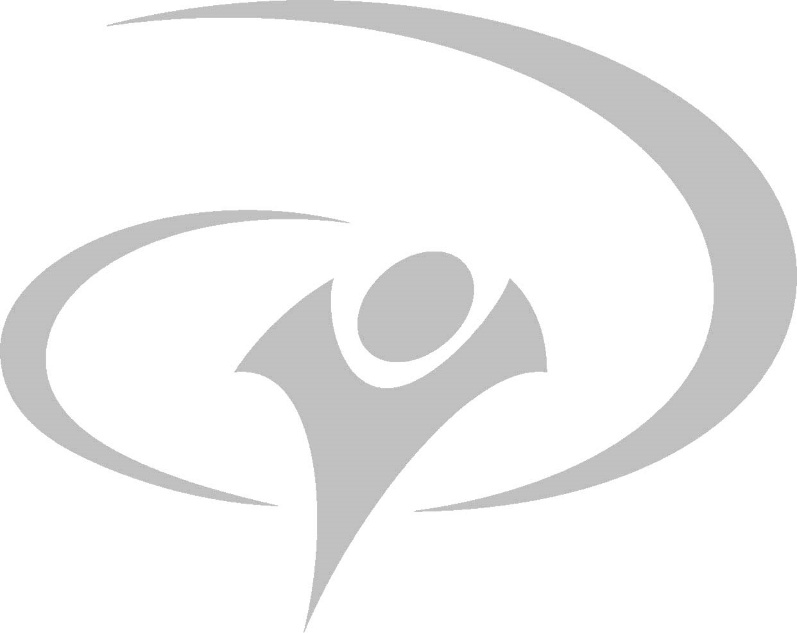 YWAM Antigua, GuatemalaSummer Spanish School & OutreachApplication instructions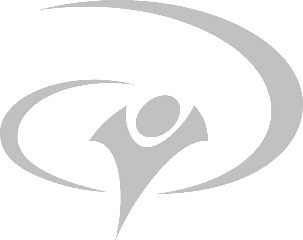 Thank you for applying to the bilingual Summer Spanish School & Outreach with Youth With A Mission-, Antigua, Guatemala!  In order for us to process your application, we must receive all of the following completed forms and the application fee.___  1.   Application Form 		Please answer all questions.  For questions that do not apply to you, 			answer with:  N/A___  2.  Application Fee Non-refundable $25 USD per individual. Make all checks/ money orders payable to Asociacion CEMASPlease mail the check or money order to:YWAM A-810 /CENAM/AntiguaPO Box 669004, 
Miami Springs, FL 33266, USA___  3.  Personal History___  4.  Health Form and Physician’s Evaluation		Please complete and have signed by a physician.___  5.  Release Form		Please read and sign all portions.___  6.  Reference FormsGive one form to your pastor, one to an employer or teacher, and one to a friend.  Please ask them to email the form to ywamantigua@gmail.com___  7.  Photos		Please include two recent photos of yourself:  			- at least one that is passport sizePlease email all forms to:	 ywamantigua@gmail.com			For more information:Phone: (011)502-5400-0293More about SSSO…What is Summer Spanish School & Outreach?SSS&O is a 4 week program for students who want to learn Spanish and put it into practice during our final week of outreach.  Each day we will be spending 3-4 hours learning Spanish.  We will also set aside time for teaching on specific discipleship topics, times of worship, prayer and ministry preparation.Format for Summer Spanish School & OutreachSpanish Language learningWe have an experienced Spanish language teacher who will be instructing students who are at the beginner or intermediate level. Each day we will provide 3-4 hours of instruction and practice.	B.  Discipleship TrainingEach day we will have a teaching on different aspects of being a disciple of Christ.	C. Worship and Prayer		Each day we will meet for a time of worship and prayer at the start of our day.Personal DevotionsA “God Time” is set aside each day for you to develop your personal relationship with God through spending one on one time with Him.Ministry PreparationWe will be preparing ministry materials to present to children, youth and adults. We will be teaching dramas and preparing lessons that we can share with the people.Ministry OutreachWe will spend time during the week helping with ministries we conduct at the YWAM Base.  The last week will be completely dedicated to an outreach to different communities in Guatemala. It will be an opportunity to share the gospel and work alongside of other believers.Costs	Lodging, food, in-country transportation & instructional time   $800Additional costs paid by the participants will include transportation to and from Guatemala, personal expenses in country, passport feesPayment of SSSOPayment must be received 30 days prior to the first day of the school.Refund of TuitionEach student is accepted with the understanding that he/she has registered for the entire length of training.  Certain expenses involved in securing teaching faculty, support services, housing, and transportation do not diminish when students are absent, withdraw, or are dismissed.  Therefore, when a student enters the training and then discontinues for any reason, our refund policy is as follows:Withdrawal within one week or before- all but $400 USD will be refundedAfter the first week up to 15 days-  $200Withdrawal after  15 days will result in no tuition refundsOther Important InformationPersonal FinancesIt is difficult to cash checks in Guatemala, however ATM cards work fairly well and can be used to withdraw the money you need.  (Money for tuition can be received by check in USD).  You can also exchange US dollars at a bank.WeekendsStudents will be able to take advantage of optional  group activities available on the weekends.  InsuranceAll participants must have a health insurance policy. We recommend that you obtain an international insurance plan that covers you while in your training.  If you are already insured, please check with your insurance company to ensure that you are also covered in Guatemala.  Note that in the case of an accident, you may need to pay with cash or a credit card, and your insurance company will reimburse you later.  If you need insurance, feel free to check into the following companies:	Insurance Services of America-www.missionaryhealth.net	STM Services Int’l-www.stmservices.comRelationshipsGood relationships among all staff and students are encouraged; however we highly recommend that students do not begin any exclusive, romantic, or dating relationships during the SSSO to allow for maximum personal growth.  This is very important for you to receive the most that you can from the school and not to be distracted from what God may want to do in your life during this time.PassportIt is required that you have a passport before you arrive for training.  Once you’ve applied, it can take up to 3 months to receive, so please begin this process early.ImmunizationsFor your own protection, please be sure that you have had the following immunizations before arriving to the school:	Tetanus, Hepatitis A and B, and TyphoidCovid vaccinations and negative covid test must be taken to enter Guatemala.  This is constantly changing so keep informed through your countries embassy in Guatemala and the Public health agency in Guatemala. YWAM  SSSO applicationPersonal InformationDate of Application:  ____________________				Date of School Applying for:  _____________________ Full Name:  _________________________________________________________________________Current Address:  ___________________________________________________________________Street/P.O. Box_____________________________________________________________________________________City				State/Prov.		Country				PhonePermanent Address (if different from above):  ________________________________________									Street/P.O. Box_____________________________________________________________________________________City				State/Prov.		Country				PhoneEmail Address:  ______________________________________________________________________Sex:	M  ____  F ____Age:  _______________   Birth Date:  __________________________Birthplace:  _____________________________ Citizenship:  ________________________________Height:  ______________________ Weight:  ____________________ Marital Status:Single ____		Engaged ____		Married ____		Divorced ____Separated ____	Remarried ____  	Widowed ____Will your spouse be accompanying you?	Yes ____	No ____Spouse’s Name:  _____________________________________________________________________Will your children be accompanying you?	Yes ____	No ____Name:  ___________________________ Sex:  ____ Birth Date:  ________ School Grade:  _____Name:  ___________________________ Sex:  ____ Birth Date:  ________ School Grade:  _____Name:  ___________________________ Sex:  ____ Birth Date:  ________ School Grade:  _____Passport Information (Your passport must have at least 6 months of validation before the expiration date to enter Guatemala.)Name as listed on Passport:  ________________________________________________________ Passport Number:  __________________________________________________________________City/Country where Passport was issued:  ____________________Expiration Date: _________Have you ever been refused a visa for any country?  Yes ____ No ____ If yes, please explain:__________________________________________________________________________________________________________________________________________________________________Talents and SkillsHelp us to get to know you better by telling us what some your interests and skills are:(Example:  working on cars, singing on a worship team, photography, etc.)_______________________________________________________________________________________________________________________________________________________________________________________________________________________________________________________________Please tell us what languages you speak, other than English, and your level of proficiency.____________________	Speaking:	__ Basic  __ Conversational  __ Fluent				Writing:	__ Basic  __ Conversational  __ FluentFinancial InformationDo you have your complete school fees?  Yes  ____ No  ____  If no, from what source will they come? ______________________________________________Do you have any outstanding debts?  Yes  ____ No  ____ (explain)__________________________If so, will these be paid off before you attend the school?  Yes ____  No ____If not, please explain how much is owed and how you plan to make payments.__________________________________________________________________________________________________________________________________________________________________________Home Church InformationChurch’s Name:  ___________________________________Denomination:  _________________Address:  _______________________________________________________________________________________________________________________________________________________________ Telephone:  ________________________________________________________________________Pastor’s Name:  ___________________________ How long have you attended?  __________Educational HistoryI have completed:  High School ____	College/ University  ____Schools attended (High School and after)YWAM Involvement and ExperienceHave you previously attended a YWAM school?  Yes ____  No ____Have you done any volunteer work with YWAM?  Yes ____  No ____If answering yes to any of the above questions, please give details below.Personal historyPlease prayerfully answer the following questions on a separate sheet of paper.  Include on the paper your name, address, and phone number.  Please be as accurate and honest as possible.Describe your conversion experience.Describe your personal relationship with the Lord.What areas of your character are you presently seeking God to further develop and improve?Describe your relationship with your local church and any areas of service or leadership.What missions experience have you had?Explain your purpose for attending SSSO.Describe your relationship with your family and their attitude regarding your interest in attending SSSO.List the names and address of a former employer or school teacher, a close friend, and your pastor to whom you will be giving your confidential reference forms.List anything else that we should know about your situation (special circumstances, work limitations, etc).Health form: Please email the form to: ywamantigua@gmail.comDate of School Applying for:  ___________________________Name of Applicant:  ________________________________________  Date of Birth:  __________________Current Address:_____________________________________________________________________________Telephone: ____________________Do you have medical insurance?  Yes  ____  No  ____Name of Insurer:  ______________________________________ Policy Number: ______________________Emergency ContactName:  _________________________________________________ Telephone: ________________________Address:  _________________________________________________Relationship: ______________________Consent for TreatmentIn case of emergency, I hereby agree to the performance of such treatment, including anesthesia and surgery, as the attending doctor or physician may deem necessary.  I also accept full responsibility for expenses related to medical care.Applicant’s Signature ________________________________________________ Date __________________Signature of parent or guardian is required if applicant is under 18 years of age.Signature _______________________________ Date_____________  Relationship _____________________Personal Health HistoryHave you ever had, or do you have, any of the following?  Please check all that apply and comment in the space below, or on a separate sheet of paper.___ Allergy___ Medicine- specify___ Food- specify___ Other- specify___ Skin conditions___ Eye trouble___ Ear trouble___ Recurrent headache___ Fainting spells___ Insomnia___ Asthma___ Heart trouble___ High blood pressure___ Low blood pressure___ Weakness___ Surgery- specify___ Broken bones___ Dislocation of joints___ Rheumatism/ Arthritis___ Back Problems___ Paralysis___ Head injury___ Epilepsy___ Anemia___ Diabetes___ Tumor: Cancer___ Venereal Disease___ HIV+___ Jaundice___ Hepatitis___ Kidney Disease___ Gall bladder problems___ Intestinal troubles___ Recurrent diarrhea___ Shortness of breath___ Ulcer___ Mental or 	nervous disorders___ DepressionSpecifics/Other: ____________________________________________________________________________________________________________________________________________________________________________Are you presently taking any medication?  Yes ____  No ____ If yes, please specify:____________________Do you have any physical disabilities?  Yes ____ No ____ If yes, please specify: _______________________________________________________________________________________________________________Have you been under psychiatric care? Yes  ____  No ____   If yes, please explain history:__________________________________________________________________________________________________________________________________________________________________________________________Physician’s evaluation:Please email the form to ywamantigua@gmail.comTo the Applicant:  Please have a physician complete and sign this form.To the Physician:  _______________________________ has applied to be admitted into the Summer Spanish School & Outreach with Youth With A Mission in Antigua, Guatemala.  Please answer the following questions regarding the applicant’s health.1.  Height:  _______________Weight:  _______________Blood Type:  ____________2.  Is he/ she underweight or overweight?  Yes ____  No  ____  How much? ___________3.Is he/ she taking medication or under medical attention at this time? Yes ___  No __	If yes, what type? ______________________________________________________4.  Does the applicant have any contagious illness?  Yes  ____  No  ____5.  Is the applicant on a special diet?  Yes ____  No ____  	If yes, what type?  _____________________________________________________6.  Would he/ she be able to walk 3-4 miles a day?  Yes  ____  No  ____7.  Is the applicant in general good health?  Yes ____  No ____Note:  Please use the following space to make additional comments regarding the applicant’s health or special limitations affecting physical, mental, or emotional capabilities.________________________________________________________________________________________________________________________________________________________________________________________________________________________________________________________________________________________________________________________Physician’s Signature:  ______________________________________  Date:  __________Physician’s Printed Name:  ____________________________________________________Address: _____________________________________________________________________Telephone: __________________________________________________________________Release forms:Please email the form to: ywamantigua@gmail.comRelease of LiabilityI do hereby release Asociacion CEMAS and Youth With A Mission- Antigua, Inc., its staff, agents, and volunteer assistants from any liability whatsoever arising out of any injury, damage, or loss which may be sustained during the course of involvement with Youth With A Mission.Applicant’s Signature ______________________________________________Date ____________________Signature of parent or guardian is required if applicant is under 18 years of age.Signature __________________________________Date___________ Relationship _____________________Burial StatementAlthough it is very rare that any YWAM staff or student pass away during his/her time on the field, it is important to consider this possibility prior to traveling abroad.  YWAM does everything possible to protect its staff and students, but in many countries where disease is more prevalent burial may have to take place within 24 hours, or arrangements will be made to ship the remains home.  In addition, all burial costs and transportation expenses are not the responsibility of Youth With A Mission- Antigua, its staff or associates.Therefore, in the event of my death, I give my permission to be buried in the country of service if need be, and absolve Youth With A Mission, its staff and associates from any financial responsibility for burial cost or transportation expenses.Applicant’s Signature ______________________________________________Date ____________________Signature of parent or guardian is required if applicant is under 18 years of age.Signature __________________________________Date___________ Relationship _____________________Acknowledgement of Financial ResponsibilityI understand that payment of the required school tuition fees must be made on or before arrival, unless otherwise approved in writing by the school leader.  Further, I agree to meet in a timely manner, prior to the completion of school, all expenses incurred during my involvement with Youth With A Mission.Applicant’s Signature ______________________________________________ Date ____________________Signature of parent or guardian is required if applicant is under 18 years of age.Signature __________________________________Date___________ Relationship _____________________Declaration of CommitmentI understand that this school is voluntary.  I choose to commit to participate fully and develop the abilities God has invested in me.Applicant’s Signature ______________________________________________Date ____________________I certify that all information in this application is complete and accurate and if accepted, I will abide by the spirit, rules, and schedule of the program.Applicant’s Signature ______________________________________________Date ____________________Pastor’s referenceTo the Applicant:Please write your name and the dates of the SSSO and ask your pastor to complete the reference form and send it to: ywamantigua@gmail.comName of Applicant:  ____________________________________SSSO Dates:  _______________________To the Pastor:The above applicant has applied for participation in Youth With A Mission (YWAM), an international, interdenominational, Christian missionary organization.  YWAM, founded in 1960, now has centers in over 1200 locations on all 7 continents.  Its purposes include training, challenging, and channeling Christians to fulfill Christ’s command: “Go therefore and make disciples of all nations.” (Matt. 28:18)We would appreciate if you supplied the information requested on this form, in order to aid us in evaluating the applicant’s suitability for admission.  Serious consideration will be given to your comments therefore, we ask that you complete this form carefully.  The applicant cannot be considered for admission until all references are received.  Your speedy completion of this form would be very much appreciated.Your Name: __________________________________Relation to Applicant:__________________________Name of Church: ____________________________________________________________________________Address: ____________________________________________________________________________________ Telephone:_____________________________________________How long have you known the applicant?  ___________________________________________________How well do you know the applicant?	___ Very well	  ___ Well	___ CasuallyComments: __________________________________________________________________________________Mental ability	___ quick to comprehend	___ average		___ slowWork Ethic	___ hard worker			___ average		___ lacks persistenceReliability	___ Meets obligations		___ average		___ neglects obligationsCooperativeness___ works well with others	___ average		___ avoids group activitiesFlexibility	___ open to change		___ average		___ unyieldingChristian Character	___ well-balanced		___ average		___ unstableDisposition		___ cheerful			___ average		___ passivePunctuality		___ punctual			___ average		___ often lateFinancial responsibility	___ honors obligations		___ average		___ neglectfulComments: __________________________________________________________________________________Please choose 4 or 5 of the following words that best describe the applicant.___ Teachable___ Tolerant___ Enthusiastic___ Committed___ Good Listener___ Understanding___ Disciplined___ Easily Discouraged___ Perfectionist___ Nervous___ Lacking Humor___ Prejudiced___ Anxious___ Stable___ Humorous___ Moody___ Fearful___ Domineering___ Flexible___ Critical___ Peaceful___ Easily Embarrassed___ Easily Offended___ Dependable___ Self motivated___ Patient___ Wise___ ApathyWhich of the following would best describe the applicant’s Christian experience?___ Mature	___ Contagious	___ Genuine and Growing	___ Over-emotional	___ SuperficialComments  _________________________________________________________________________________Has the applicant proven on any occasion to be unreliable, dishonest, or of questionable character?	____ Yes  ____ No	If yes, please explain: _________________________________________________________________________________________________________________________________Does the applicant respond well to authority?  ____ Yes  ____ No  If no, please explain: __________________________________________________________________________________________________________________________________________________________________________________________To what extent is the applicant active in Christian service?  _________________________________________________________________________________________________________________________________With reference to his/her Christian service, do you consider the applicant to be:	___ dedicated		___ average		___ casual	Please explain:__________________________________________________________________________________________________________________________________________________________________________________________Please check any of the following that you feel are motivating the applicant to become a student in this training program:__ Personal growth__ Receive discipleship__ Travel__ Christian service__ To spread the Gospel__ Adventure__ Desire to help others__ Receive help__ Get away from unpleasant circumstancesPlease comment on the applicant’s family situation.  ____________________________________________________________________________________________________________________________________________________________________________________________________________________________________Please add any other relevant remarks (i.e. medical, psychological, drugs, alcohol, or other areas we should know more about).  _________________________________________________________
__________________________________________________________________________________________________________________________________________________________________________Would you recommend the applicant for acceptance into the Summer Spanish School & Outreach?	___ Yes	___ With some reservation (please comment)	___ No (please comment)__________________________________________________________________________________________________________________________________________________________________________________________I declare that all contents of this reference are correct to the best of my knowledge.Signature ___________________________________________________  Date __________________________Please email this form to: ywamantigua@gmail.comEmployer or teacher’s referenceTo the Applicant:Please write your name and the dates of the SSSO and ask your employer or teacher to complete the reference form and send it to: ywamantigua@gmail.comName of Applicant:  ____________________________________	SSSO Dates:  _____________________To the Employer or Teacher:The above applicant has applied for participation in Youth With A Mission (YWAM), an international, interdenominational, Christian missionary organization.  YWAM, founded in 1960, now has centers in all 7 continents.  Its purposes include training, challenging, and channeling Christians to fulfill Christ’s command: “Go therefore and make disciples of all nations.” (Matt. 28:18)We would appreciate if you supplied the information requested on this form, in order to aid us in evaluating the applicant’s suitability for admission.  Serious consideration will be given to your comments therefore, we ask that you complete this form carefully.  The applicant cannot be considered for admission until all references are received.  Your speedy completion of this form would be very much appreciated.Your Name: ___________________________________  Relation to Applicant: _______________________Name of Business or School:  _________________________________________________________________Address: ____________________________________________________ Telephone: ____________________How long have you known the applicant?  ___________________________________________________How well do you know the applicant?	___ Very well	  ___ Well	___ CasuallyComments: _________________________________________________________________________________Mental ability		___ quick to comprehend	___ average		___ slowWork Ethic		___ hard worker			___ average		___ lacks persistenceReliability		___ Meets obligations		___ average		___ neglects obligationsCooperativeness	___ works well with others	___ average		___ avoids group activity Flexibility		___ open to change		___ average		___ unyieldingChristian Character	___ well-balanced		___ average		___ unstableDisposition		___ cheerful			___ average		___ passivePunctuality		___ punctual			___ average		___ often lateFinancial responsibility	___ honors obligations		___ average		___ neglectfulComments: _________________________________________________________________________________Please choose 4 or 5 of the following words that best describe the applicant.___ Teachable___ Tolerant___ Enthusiastic___ Committed___ Good Listener___ Understanding___ Disciplined___ Easily Discouraged___ Perfectionist___ Nervous___ Lacking Humor___ Prejudiced___ Anxious___ Stable___ Humorous___ Moody___ Fearful___ Domineering___ Flexible___ Critical___ Peaceful___ Easily Embarrassed___ Easily Offended___ Dependable___ Self motivated___ Patient___ Wise___ ApatheticWhich of the following would best describe the applicant’s Christian experience?___ Mature	___ Contagious	___ Genuine and Growing	___ Over-emotional	___ SuperficialComments  _________________________________________________________________________________Has the applicant proven on any occasion to be unreliable, dishonest, or of questionable character?	____ Yes  ____ No	If yes, please explain: _________________________________________________________________________________________________________________________________Does the applicant respond well to authority?  ____ Yes  ____ No  If no, please explain: __________________________________________________________________________________________________________________________________________________________________________________________To what extent is the applicant active in Christian service?  _________________________________________________________________________________________________________________________________With reference to his/her Christian service, do you consider the applicant to be:	___ dedicated		___ average		___ casual	Please explain:__________________________________________________________________________________________________________________________________________________________________________________________Please check any of the following that you feel are motivating the applicant to become a student in this training program:__ Personal growth__ Receive discipleship__ Travel__ Christian service__ To spread the Gospel__ Adventure__ Desire to help others__ Receive help__ Get away from unpleasant circumstancesPlease comment on the applicant’s family situation.  ____________________________________________________________________________________________________________________________________________________________________________________________________________________________________Please add any other relevant remarks (i.e. medical, psychological, drugs, alcohol, or other areas we should know more about).  _________________________________________________________
__________________________________________________________________________________________________________________________________________________________________________Would you recommend the applicant for acceptance into the Summer Spanish School & Outreach?	___ Yes	___ With some reservation (please comment)___ No (please comment)__________________________________________________________________________________________________________________________________________________________________________________________I declare that all contents of this reference are correct to the best of my knowledge.Signature ___________________________________________________  Date __________________________Please email this form to: ywamantigua@gmail.comFriend’s referenceTo the Applicant:Please write your name and the dates of the SSSO and ask your friend to complete the reference form and send it to: ywamantigua@gmail.comName of Applicant:  ____________________________________	SSSO Dates:  _____________________To the Close Friend:The above applicant has applied for participation in Youth With A Mission (YWAM), an international, interdenominational, Christian missionary organization.  YWAM, founded in 1960, now has centers in over 500 locations on all 7 continents.  Its purposes include training, challenging, and channeling Christians to fulfill Christ’s command: “Go therefore and make disciples of all nations.” (Matt. 28:18)We would appreciate if you supplied the information requested on this form, in order to aid us in evaluating the applicant’s suitability for admission.  Serious consideration will be given to your comments therefore, we ask that you complete this form carefully.  The applicant cannot be considered for admission until all references are received.  Your speedy completion of this form would be very much appreciated.Your Name: ___________________________________  Relation to Applicant: _______________________Address:____________________________________________________ Telephone: _____________________How long have you known the applicant?  ___________________________________________________How well do you know the applicant?	___ Very well	  ___ Well	___ CasuallyComments: _________________________________________________________________________________Mental ability		___ quick to comprehend	___ average		___ slowWork Ethic		___ hard worker			___ average		___ lacks persistenceReliability		___ Meets obligations		___ average		___ neglects obligationsCooperativeness	___ works well with others	___ average		___ avoids group activity Flexibility		___ open to change		___ average		___ unyieldingChristian Character	___ well-balanced		___ average		___ unstableDisposition		___ cheerful			___ average		___ passivePunctuality		___ punctual			___ average		___ often lateFinancial responsibility	___ honors obligations		___ average		___ neglectfulComments: _________________________________________________________________________________Please choose 4 or 5 of the following words that best describe the applicant.___ Teachable___ Tolerant___ Enthusiastic___ Committed___ Good Listener___ Understanding___ Disciplined___ Easily Discouraged___ Perfectionist___ Nervous___ Lacking Humor___ Prejudiced___ Anxious___ Stable___ Humorous___ Moody___ Fearful___ Domineering___ Flexible___ Critical___ Peaceful___ Easily Embarrassed___ Easily Offended___ Dependable___ Self motivated___ Patient___ Wise___ ApatheticWhich of the following would best describe the applicant’s Christian experience?___ Mature	___ Contagious	___ Genuine and Growing___ Over-emotional___ SuperficialComments  _________________________________________________________________________________Has the applicant proven on any occasion to be unreliable, dishonest, or of questionable character?	____ Yes  ____ No	If yes, please explain: _________________________________________________________________________________________________________________________________Does the applicant respond well to authority?  ____ Yes  ____ No  If no, please explain: __________________________________________________________________________________________________________________________________________________________________________________________To what extent is the applicant active in Christian service?  _________________________________________________________________________________________________________________________________With reference to his/her Christian service, do you consider the applicant to be:	___ dedicated		___ average		___ casual	Please explain:__________________________________________________________________________________________________________________________________________________________________________________________Please check any of the following that you feel are motivating the applicant to become a student in this training program:__ Personal growth__ Receive discipleship__ Travel__ Christian service__ To spread the Gospel__ Adventure__ Desire to help others__ Receive help__ Get away from unpleasant circumstancesPlease comment on the applicant’s family situation.  ____________________________________________________________________________________________________________________________________________________________________________________________________________________________________Please add any other relevant remarks (i.e. medical, psychological, drugs, alcohol, or other areas we should know more about).  _________________________________________________________
__________________________________________________________________________________________________________________________________________________________________________Would you recommend the applicant for acceptance into the Summer Spanish School & Outreach?	___ Yes	___ With some reservation (please comment)___ No (please comment)__________________________________________________________________________________________________________________________________________________________________________________________I declare that all contents of this reference are correct to the best of my knowledge.Signature ___________________________________________________  Date __________________________Please email this form to: ywamantigua@gmail.comName of SchoolLocationDates AttendedDegreeSuperiorAbove AverageAverageBelow AverageInferiorInitiativeSocial adaptabilityTeachable attitudeLeadershipJudgment/Decision makingEmotional stabilityHealthPersonal appearanceAbility to receive correctionSelf-confidenceAbility to make decisionsConcern for othersWillingness to serveSuperiorAbove AverageAverageBelow AverageInferiorInitiativeSocial adaptabilityTeachable attitudeLeadershipJudgment/Decision makingEmotional stabilityHealthPersonal appearanceAbility to receive correctionSelf-confidenceAbility to make decisionsConcern for othersWillingness to serveSuperiorAbove AverageAverageBelow AverageInferiorInitiativeSocial adaptabilityTeachable attitudeLeadershipJudgment/Decision makingEmotional stabilityHealthPersonal appearanceAbility to receive correctionSelf-confidenceAbility to make decisionsConcern for othersWillingness to serve